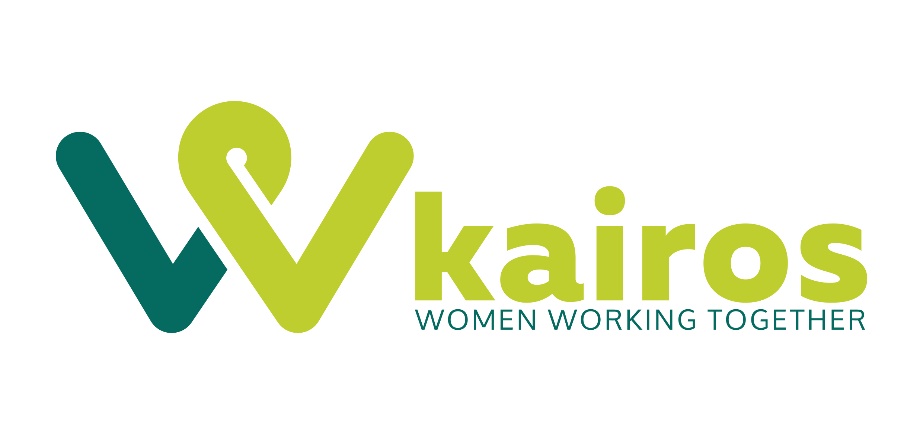 Volunteer Registration FormThank you for your interest in volunteering with KairosWWT. Please fill in the Registration form as fully as you can. Due to the nature of the work we can only take on female volunteers for the voluntary positions requiring contact with service users. Contact DetailsYour ExperienceThe following questions are designed to help us understand some of your experiences and expectations and thereby assist us in allocating you to a suitable volunteering role.Your AvailabilityPlease indicate by which days and times you are available to volunteer by ticking the relevant boxesWhich role(s) are you interested in? Please refer to the current vacancies listed at www.kairoswwt.org.uk/volunteer ReferencesPlease provide contact details for two people who would be happy to provide a reference for you:Volunteering application processIf you have any difficulties completing this application form please contact Kairos on 02476 559550 or email admin@kairoswwt.org.uk If you would like to find out more about KairosWWT before applying, visit our website www.kairoswwt.org.uk or contact us on the above number. Once we have received your form, we will contact you to invite you to attend an interview. If you are then accepted to become a KairosWWT volunteer, you will attend mandatory training as well as training relevant to your role. If there are no positions available at the time you return your form we will keep your form on file and contact you when a position becomes available.Please note that two references will be required.Declaration – please read  I understand and agree that data contained in this registration form will be used for volunteer registration purposes and will be held on a computer database. I also agree to KairosWWT holding this form in paper format in a secure area.I confirm that the information I have given is true and that if any statements I have given are not true, or if I have missed out any important information, my volunteering placement could be stopped. I also confirm that I know of no reason why I should not be suitable to volunteer with KairosWWT.Please return your form by email to admin@kairoswwt.org.ukor you can print and post it to:Volunteer CoordinatorKairos WWTSt Peter’s CentreCV1 5NPPrivacy Statement:KairosWWT collects personal information about you when you apply for a paid, or voluntary position with us, make a donation, or when you register with us as a Service User. We will use this information to provide the services requested, fulfil our obligations under a contract, manage donations, or correspond with you. For more information explaining how we use your information please request our Privacy Policy.Equality and diversity monitoring form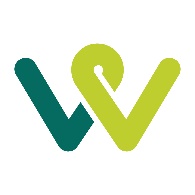 KairosWWT wants to meet the aims and commitments set out in its equality policy. This includes not discriminating under the Equality Act 2010, and building an accurate picture of the make-up of the work and volunteer force in encouraging equality and diversity.The organisation needs your help and co-operation to enable it to do this, but filling in this form is voluntary. The information you provide will stay confidential, and be stored securely and limited to only some staff in the organisation. This sheet will be detached from your Registration form and will remain anonymous and confidential. Gender   Male  	   Female     Prefer not to say Age	18-24		25-29 	30-34	 	35-39		40-44	   45-49 	50-54		55-59		60-64		65+	     Prefer not to say   What is your ethnicity?Ethnic origin is not about nationality, place of birth or citizenship. It is about the group to which you perceive you belong. Please tick the appropriate box:WhiteEnglish  	    Welsh      Scottish     Northern Irish      Irish British       Gypsy or Irish Traveller   Prefer not to say  Any other white background, please write in:  Mixed/multiple ethnic groupsWhite and Black Caribbean	 	White and Black African       White and Asian 	    Prefer not to say     Any other mixed background, please write in:    Asian/Asian BritishIndian   	   Pakistani        Bangladeshi  	   Chinese    Prefer not to say     Any other Asian background, please write in:  		Black/ African/ Caribbean/ Black BritishAfrican  	    Caribbean	     Prefer not to say     Any other Black/African/Caribbean background, please write in:   Other ethnic groupArab	 	Prefer not to say     Any other ethnic group, please write in:   		Do you consider yourself to have a disability or health condition?   Yes 	 No 	   Prefer not to say The information in this form is for monitoring purposes only. If you believe you need a ‘reasonable adjustment’, then please discuss this with the volunteer co-ordinator.What is your sexual orientation?Heterosexual 	  Gay woman/lesbian    	     Bisexual  Prefer not to say       If other, please write in:	What is your religion or belief?No religion or belief	 	Buddhist 	 Christian       Hindu   Jewish	 Muslim  	  Sikh	  Prefer not to say   If other religion or belief, please write in: 	What is your current working pattern?Full-time  		Part-time       Prefer not to say	   Do you have caring responsibilities? If yes, please tick all that applyNone   	     Primary carer of a child/children (under 18)   	Primary carer of disabled child/children  	   Primary carer of disabled adult (18 and over)       Primary carer of older person 	Secondary carer (another person carries out the main caring role)  Prefer not to say	Name:Address:Postcode:Email AddressPhoneDaytimeEveningPhonea.What do you hope to gain from volunteering with Kairos WWT?b.What interests or hobbies do you have?c.What experience do you bring to the role (please include details of any relevant paid or unpaid role you have had)?d.Please tell us about any qualifications you hold, or training you have received.DayMonTuesWedThursFriMorning (9am – 12pm)Afternoon (12pm – 5pm)Evening (5pm – 10pm)Notes:Please use the box to give us any specifics on your availability Write here which vacancies you are interested in.NameNameAddressAddressContact NumberContact NumberEmailEmailI agree to the above declaration I also give my consent to receive other communications by email from Kairos outside those which directly relate to any volunteering placement(s) I may undertake. This includes opportunities to support marketing campaigns, attend information evening events, fundraising, and project updates.  (please note – if you do not tick this box it does not exclude you from becoming a volunteer) 